Communiqué de presse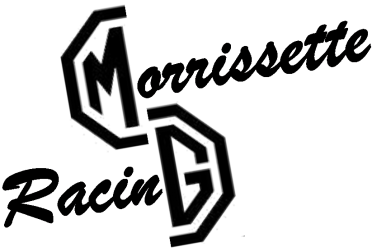 Mardi 18 novembre 2014, ParisPour fêter ses quatre années d’existence et continuer son développement www.morrissette.fr s’offre une refonte complèteTout changer pour que rien ne change, tel pourrait être le slogan de la nouvelle version de www.morrissette.fr qui sera lancée le mardi 18 novembre 2014 à 10h00. Plus moderne, plus claire la nouvelle présentation du site de Morrissette ne dépaysera pas les lecteurs habituels tout en permettant d’en fédérer de nouveaux.En quatre années d’existence le blog www.morrissette.fr a tracé modestement mais surement sa route dans le monde des blogs et d’internet en se focalisant sur un domaine particulier, celui de l’automobile de collection. Initialement réservé à quelques initiés et passionnés, l’automobile de collection est aujourd’hui en plein essor et naturellement les médias sur le sujet tendent à se multiplier.Avec cette nouvelle version du site, le positionnement original de www.morrissette.fr qui a fait son succès demeurera inchangé : le monde de l’automobile de collection vu par une MG B. Morrissette, une MG B de 1970, continuera ainsi de vous donner sa vision personnelle et parfois partiale du monde de l’automobile de collection et vous contera ses aventures sur comme en dehors de la piste. www.morrissette.fr restera également fidèle à ses origines en demeurant un blog entièrement géré par un amateur passionné avec pour unique but de faire partager sa passion pour l’automobile de collection et plus particulièrement anglaise.Les lecteurs assidus verront au premier coup d’œil le changement de mise en page de www.morrissette.fr, celle-ci se veut plus moderne et plus épurée pour plus de clarté et de simplicité. Dans ce but, les arborescences et les différents menus du site ont été optimisés afin de trouver plus rapidement le contenu souhaité. Afin de ne pas perturber les lecteurs réguliers du site (50 000 visiteurs par an), nous avons opté pour une évolution du site et non une révolution totale.Ces changements visibles s’accompagnent de changements plus profonds : changement d’outil d’édition, d’hébergement, de serveurs qui nous permettrons plus de flexibilité et d’évolutivité dans le futur. Nous avons souhaité que ces changements soient le plus transparents possible pour le lecteur afin de ne pas désorienter celui-ci.Pour faire croitre son audience dans les mois et années à venir, Morrissette continuera de s’appuyer sur ses nombreux abonnés au travers des différents médias sociaux. C’est dans cette optique que la présence de la MG B sur les différents réseaux est désormais mieux mise en avant et directement intégrée à www.morrissette.frQui est Morrissette ?Morrissette, fille de la longue lignée du Morris Garage (MG) montra le bout de son capot en 1970 dans un petit coin de l’Angleterre, elle vécut ensuite une existence mouvementée faite de routes et de circuits. Plus de quarante ans après sa naissance, en 2011, Morrissette a décidé de partager son histoire, sa mauvaise foie et ses aventures par le biais d’un site Internet.Rendez vous sur www.morrissette.frLe site www.morrissette.fr se veut évolutif et continuera à se développer en fonction de l’actualité de Morrissette, des mutations opérées dans le domaine de l’automobile de collection et des commentaires de nos lecteurs.N’hésitez pas à vous connecter à l’espace presse de www.morrissette.fr (http://www.morrissette.fr/presse/), vous y retrouverez les communiqués de presse, le logo de Morrissette Racing ainsi que des photos haute définition.Contact presse :morrissette.racing@gmail.comwww.morrissette.fr